Comité Départemental Olympique
et Sportif du Haut-Rhin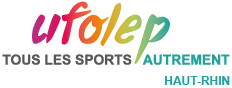 ________________________________________________________________________________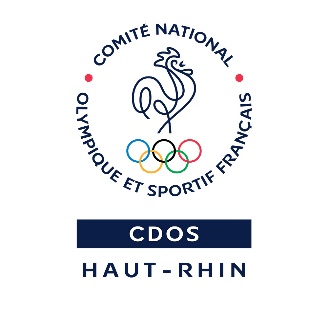 29 rue du Chanoine Henri Cetty		
68200 MULHOUSE
03 89 33 47 33
cdos.hr@gmail.com

https://www.cdos68.fr/ 
fb.me/cdoshautrhinIBAN : FR76 1027 8030 0800 0210 0070 129 - BIC : CMCIFR2A
Siret : 45345653500039INSCRIPTION FORMATION PSC1
A retourner par mail : cdos.hr@gmail.com avant le 12 NOVEMBRE 2019Dates et horaires : SAMEDI 16 NOVEMBRE 2019 de 9h à 13h 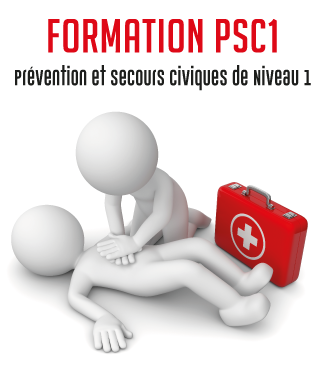 ET SAMEDI 23 NOVEMBRE 2019 de 9h à 12hLieu :Siège de l’UFOLEP 682, rue des Alpes à SAUSHEIMCandidats : maximum 10Coût : 70€ Paiement par virement (IBAN : FR7610278030080002100070129Ou par chèque à l’ordre du CDOS 68) Nom : Nom de Jeune fille :Prénom : Adresse postale : Code Postal : 				Ville : 	Téléphone :                                       Mail : Date de naissance :                          Lieu et département de naissance :Adhérent UFOLEP : 	oui  		non  Adhérent club sportif / CD : 	oui  		non  Si oui, nom de la structure : 					Discipline : 		Statut :  Bénévole 			Salarié	 		Fait à : Le : Signature :